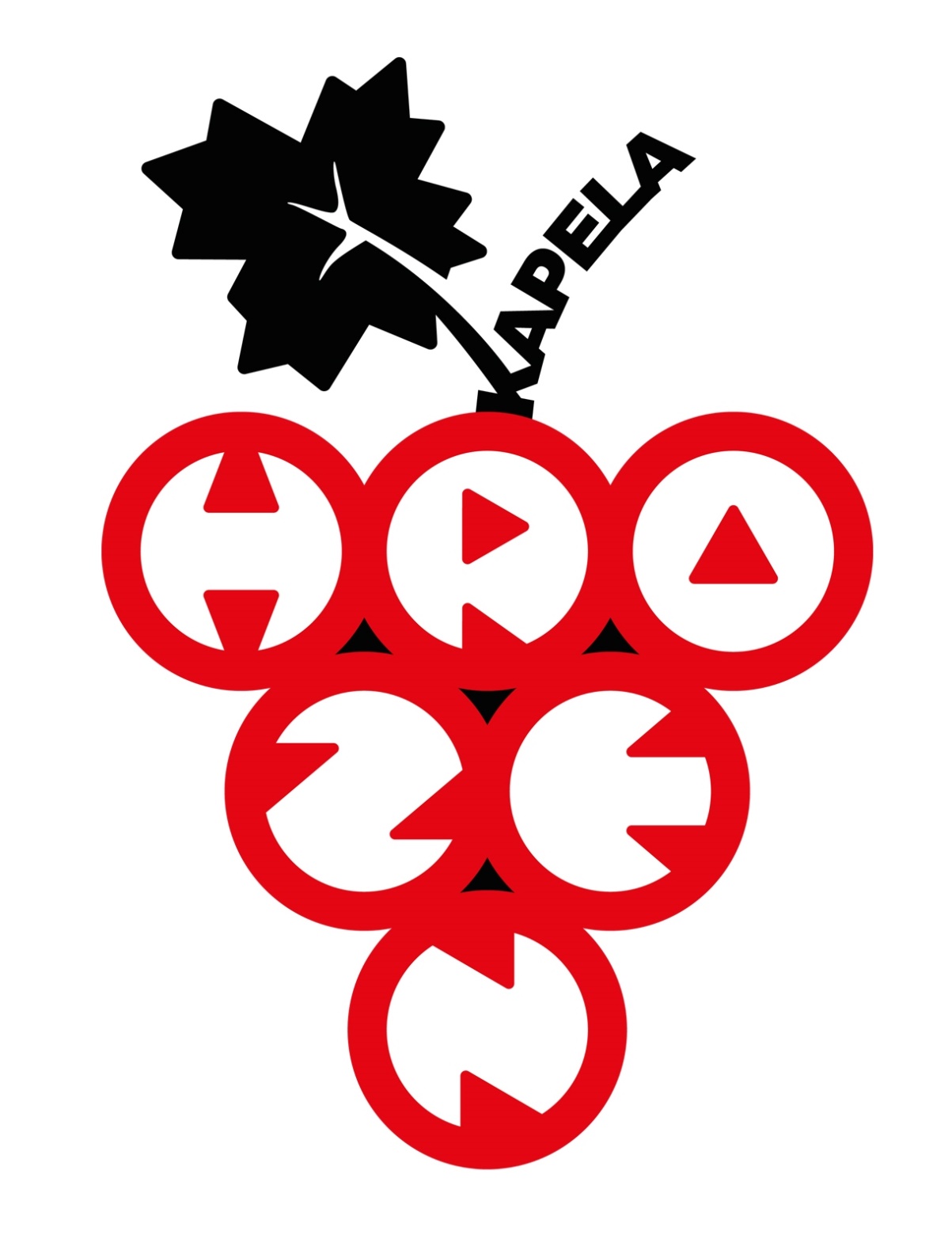 Koncert současné duchovně inspirované hudby.Kapela Hrozen se pohybuje v oblasti hravé alternativy. Rádi propojujeme nespojitelné a popisujeme nepostižitelné._______________________________________________________________________________________SOBOTA 24. SRPNA 18:00 PLZEŇkostel sv. Jana Nepomuckého, Chodské náměstívstupné dobrovolné